RICHIEDENTE TITOLARE DI ISTANZA DI TAGLIOCognome e Nome o Denominazione_____________________________________________                                                                                                   Codice Fiscale ______________________________________________________________                                                                                                                  Rappresentante legale (se persona giuridica)_______________________________________                                                                                                                 Codice Fiscale  ______________________________________________________________  Taglio boschivo nel Comune di __________________________ UTF___________________Superficie totale richiesta pari a  	 haTitolo abilitativo (indicare una delle informazioni richieste):□	Dichiarazione presentata il  	□	Atto autorizzativo   n.                        del  		□	Autorizzazione silenzio assenso prot. n.   	        del  		COMUNICAche nell’anno silvano indicato è stata tagliata una superficie pari a (indicare il caso che ricorre):* indicare 0 (zero) nel caso di taglio non eseguito.□  La presente costituisce comunicazione di fine lavori in quanto il taglio è stato eseguito a  completamento/termine di quanto disposto dal titolo abilitativo.Comune di ___________________________(*) tronchi da sega, legname da travatura, assortimento unico, legname da imballaggio/legna da opera, paleria, legna da ardere, altro (specificare).Il sottoscritto dichiara:DICHIARAZIONIdi aver costituito il fascicolo aziendale, ai sensi del DPR 503/99 e che le informazioni in esso contenute sono riportate esattamente nell'anagrafe Artea e di aver verificato i corrispondenti contenuti del fascicolo aziendale elettronico reso disponibile nell'Anagrafe regionale delle aziende agricole (L.R. 45/2007),di conoscere che l’avvio del procedimento, le cui informazioni sono contenute nella presente Domanda, avviene in via automatica e non richiede ulteriori adempimenti da parte dell’Ente competente se i contenuti sono ritenuti esaustivi (come riportato nel Decreto Artea n.142/2007 e succ. mod.),di essere consapevole delle responsabilità penali a cui può andare incontro, ai sensi dell’articolo 76 del D.P.R. 445/2000 qualora rilasci dichiarazioni mendaci, formi o faccia uso di atti falsi,di essere informato che i dati relativi agli ALBI/REGISTRI sono resi pubblici così come previsto dalle normative specifiche in materia e di acconsentire alla pubblicazione degli stessi.DICHIARAZIONI RELATIVE AD IMPEGNI CHE SI ASSUME IL RICHIEDENTE CON LA SOTTOSCRIZIONE DELLA PRESENTE DOMANDAIL RICHIEDENTE SI IMPEGNA:a consentire, ai sensi dell’art. 13 del D. Lgs. 196/2003, il trattamento e la tutela dei dati personali,a integrare la dichiarazione e la documentazione allegata, nonché a fornire ogni altra documentazione necessaria per l'istruttoria e i controlli previsti dalle vigenti disposizioni riferite a ciascun procedimento compreso nella presente dichiarazione,a dare accesso in ogni momento e senza restrizioni, ad impianti aziendali, sedi amministrative ed appezzamenti, nonché a tutta la documentazione necessaria ai fini dell'istruttoria e ai fini dei controlli da parte dell'ente competente e degli altri organi di controllo.al trattamento di tutte le informazioni da parte dei sopradetti organismi al fine di tutelare gli interessi finanziari della Comunità.a rendere disponibili, qualora richieste, tutte le informazioni necessarie al sistema di monitoraggio e valutazione delle attività oggetto di concessione o di iscrizione ad ALBI/REGISTRI pubblici,Allegati obbligatori:□ 	copia documento di identità del richiedente/dichiarante (se non firmata digitalmente);□ 	delega alla presentazione telematica della comunicazione (se presentata da persona diversa dal titolare di cui sopra, non delegata in precedenza)□ 	planimetria catastale in scala 1:2.000 con delimitazione delle aree effettivamente tagliate□ 	planimetria topografica su base CTR 1:10.000 con delimitazione delle aree effettivamente tagliate(luogo e data) 	Il Richiedente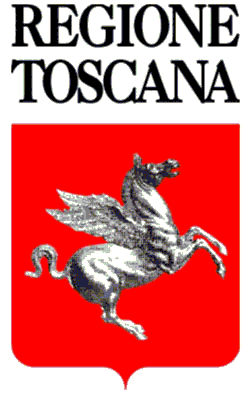 Settore forestaleL.R. 39/2000 e Regolamento forestaleRegione Toscana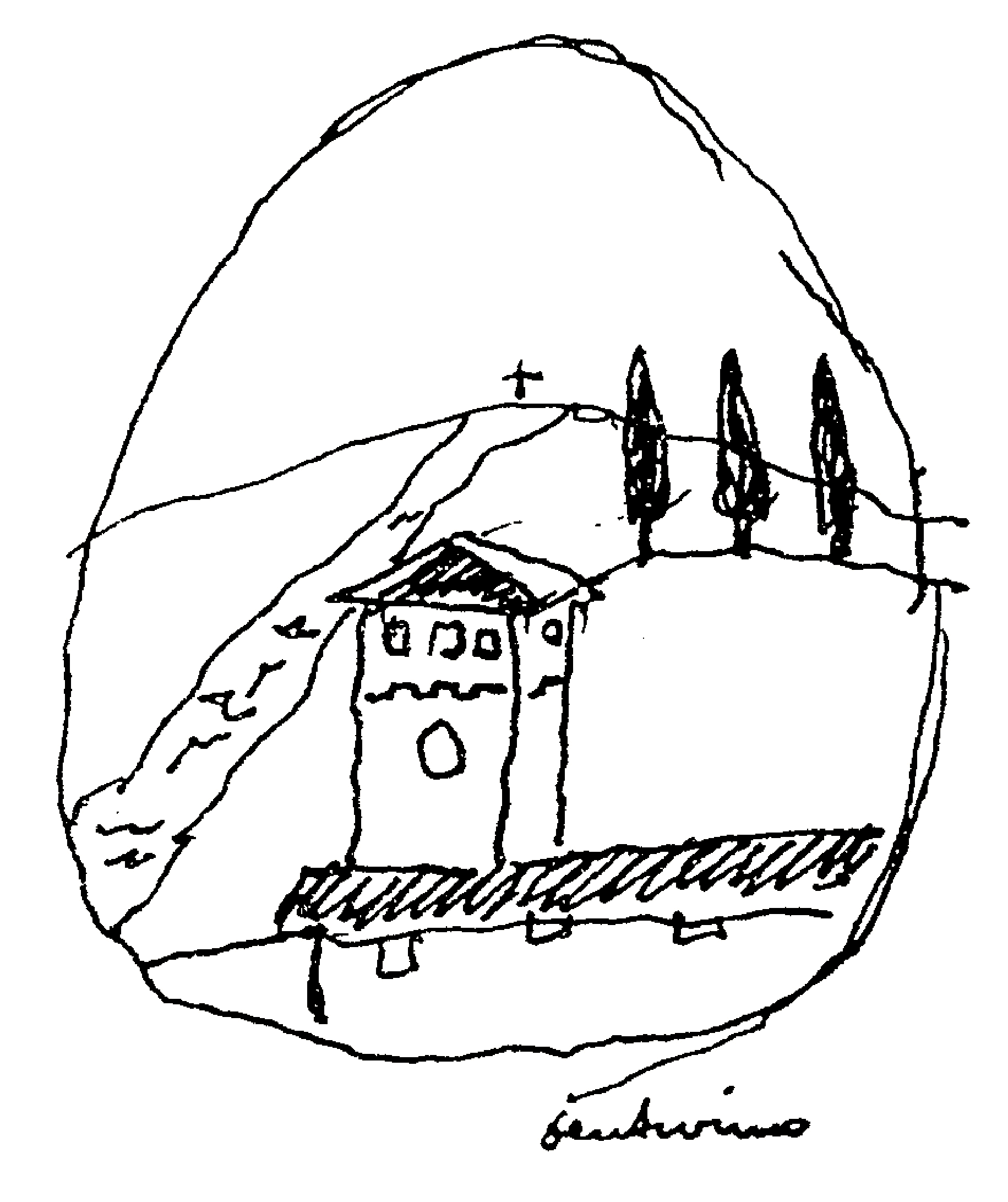 Protocollo EnteAll’ Unione dei Comuni del PratomagnoVia Perugia 2/A52024 Loro Ciuffenna (AR)PEC: segreteria@pec.unionepratomagno.ar.itComunicazione di cui all’art. 8 c. 2 bis del Regolamento ForestaleL.R. 21.03.2000, n.39  e s.m.i. e Regolamento Forestale D.P.G.R. 08.08.2003, n. 48/R e s..m.iComunicazione di cui all’art. 8 c. 2 bis del Regolamento ForestaleL.R. 21.03.2000, n.39  e s.m.i. e Regolamento Forestale D.P.G.R. 08.08.2003, n. 48/R e s..m.iComunicazione di cui all’art. 8 c. 2 bis del Regolamento ForestaleL.R. 21.03.2000, n.39  e s.m.i. e Regolamento Forestale D.P.G.R. 08.08.2003, n. 48/R e s..m.iAnno di riferimento□ I° anno silvano 	/  	(dichiarazione/autorizzazione)□ II° anno silvano 	/  	(dichiarazione/autorizzazione)□ III° anno silvano 	/  	(autorizzazione)Superficie tagliata (ha)*FoglioParticellaSuperficie dichiarata /autorizzata (ettari)Superificie effettivamente tagliata(ettari)Specie forestaleTipo di Assortimento (*)Quntità ricavate (tonnellate)